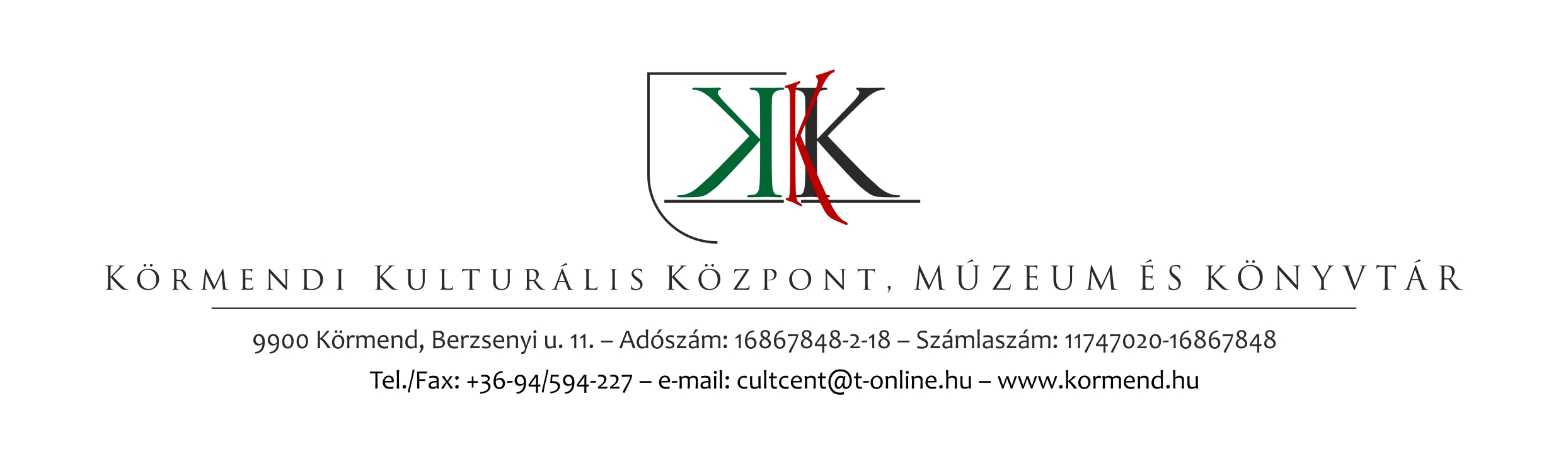 FELHÍVÁSa 2019. augusztus 19-ei körmendi csónakfelvonulásra!Körmend Város Önkormányzata és a Körmendi Kulturális Központ, Múzeum és Könyvtár idén is megrendezi az immár hagyománnyá vált augusztus 19-i csónakfelvonulást, együttműködve a Bereki Bárkás Egylet Egyesülettel. Nemzeti ünnepünk alkalmából idén is városunk egyik ikonikus helyén, a Rába-parton gyűlünk össze több ezer honfitársunkkal közösen, hogy megemlékezzünk államalapító királyunkról, Szent Istvánról, valamint, hogy megszegjük és körbe kínáljuk a vízen érkező új kenyeret.A hagyományokhoz méltó megvalósítás érdekében felhívással fordulunk városunk és vonzáskörzetének azon lakóihoz, közösségeihez, társaságaihoz, akik hajlandóak részvételükkel színesíteni a csónakfelvonulás jeles eseményét.Mint már megszokhatták a felvonulás a kulturális értéke mellett jelentős reklámértékkel is bír, hiszen idén is felolvasásra kerülnek azok a legfontosabb, előre leegyeztetett információk (csónak készítője, szervezet, termék, szolgáltatás bemutatása, települési adatok, kulturális kapcsolódások), amelyeket az indulók érdemesnek tartanak megosztani a több, mint tízezer érdeklődővel.Reméljük, hogy az előző évekhez hasonlóan idén is szép számmal csatlakoznak felhívásunkhoz, hogy közösen ünnepelve erősítsük városunk tradícióit, közösségi életét és, hogy együtt tegyük még látványosabbá ezt a jeles eseményt.A díszítéshez 15.000 Ft támogatással járulunk hozzá, amelyet számla ellenében áll módunkban kifizetni. A számlát a következő címre kérjük kiállítani: Bereki Bárkás Egylet Egyesület, 9900 Körmend Hegyaljai utca 6., adószám: 18292514-1-18Részvételi szándékukat kérjük jelezzék a mellékelt jelentkezési lapon és juttassák el a Körmendi Kulturális Központ, Múzeum és Könyvtár címére (9900, Körmend, Berzsenyi u. 11.)  vagy a barbar.raba@gmail.com e-mail címre 2019. augusztus 12-ig. További információ: Varga Gábor István (Barbár) – 06 30 4872155Jelentkezzenek Önök is a csónakfelvonulásra, ünnepeljünk és emlékezzünk közösen!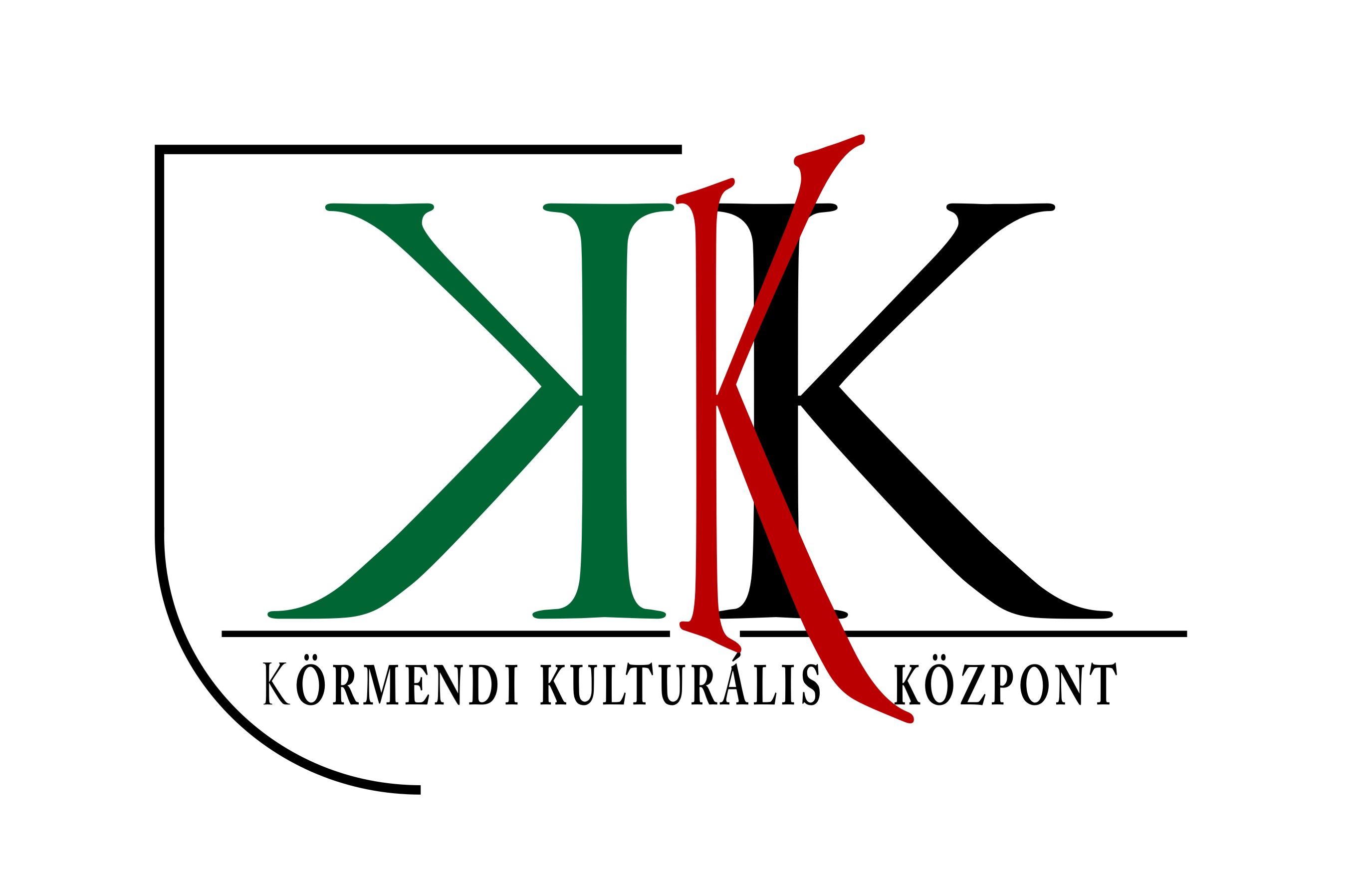 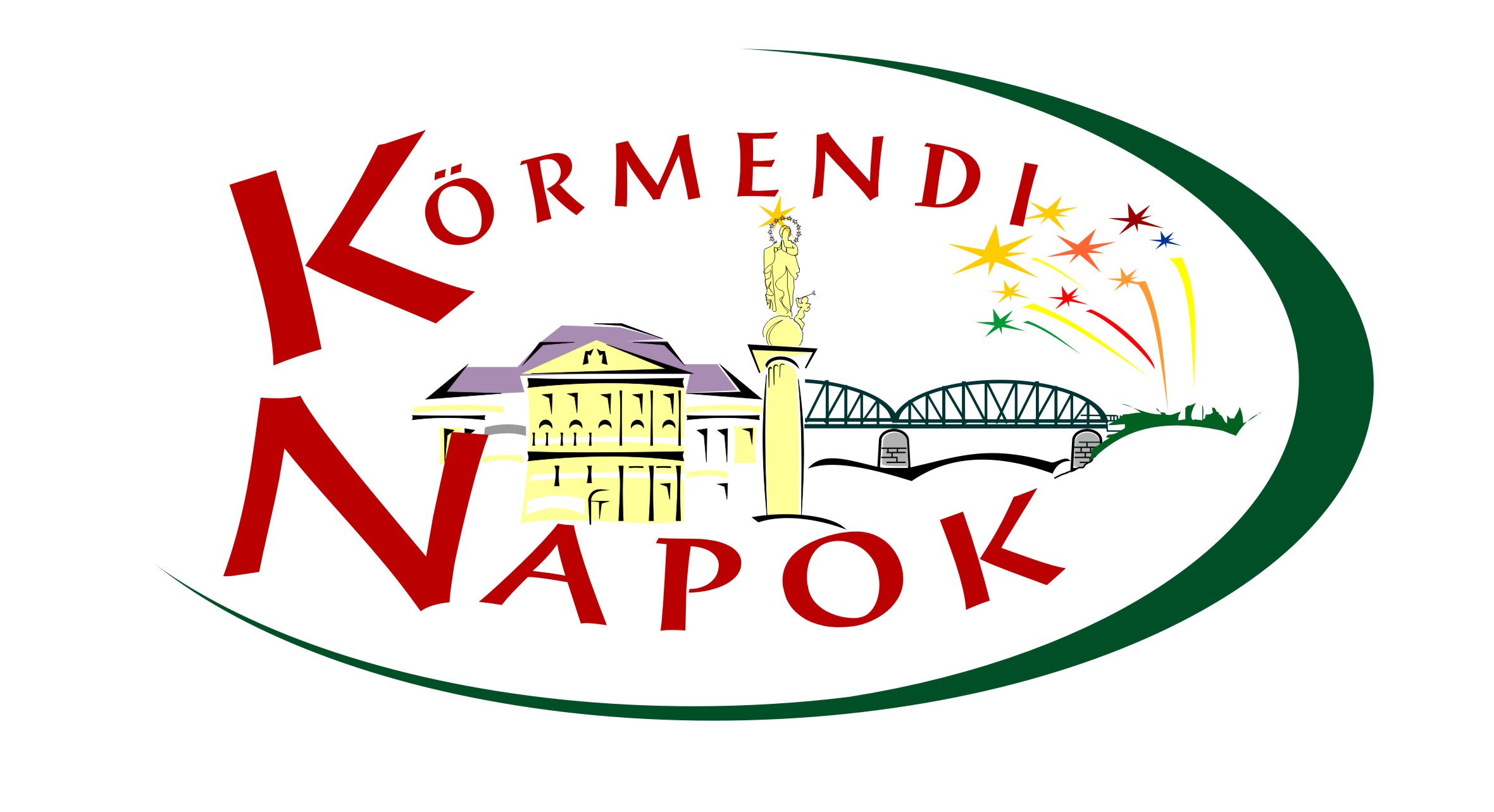 JELENTKEZÉSI LAPa 2019. augusztus 19-ei körmendi VízikarneválraA jelentkező (önkormányzat, civil közösség, üzem, szervezet, intézmény, személy):Neve: ……………………………………………………………………………………………………………………………………………Címe: …………………………………………………………………………………………………………………………………………..Képviselője: …………………………………………………………………………………………………………………………………Elérhetőségei	telefonszám: ………………………………………………………………….	e-mail cím: ……………………………………………………………………..A vízi jármű megnevezése, leírása:………………………………………………………………………………………………………………………………………………………………………………………………………………………………………………………………………………………………………………………………………………………………………………………………………………………………………………………………………………………………………………………………………………………………………………………………………………………………………………………………………………………………………………………………………………………………………………………A vízi jármű felelős vezetőjeNeve: ………………………………………………………………………………………..Címe: ………………………………………………………………………………………….Telefonszáma: …………………………………………………………………………..aki tudomásul veszi, hogy a felvonuláson – társaival együtt – saját felelősségére vesz részt.Kelt: …………………………………………….., 2019. ………………………………… hó ……………. nap………………………………………………………                          aláírás